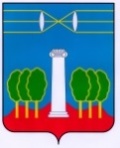 СОВЕТ ДЕПУТАТОВГОРОДСКОГО ОКРУГА КРАСНОГОРСКМОСКОВСКОЙ ОБЛАСТИР Е Ш Е Н И Еот  25.11.2021 №645/49О внесении изменений в положение «О муниципальном земельном контроле на территории городского округа Красногорск Московской области»Руководствуясь частью 9 статьи 23 Федерального закона от 31.07.2020 № 248-ФЗ «О государственном контроле (надзоре) и муниципальном контроле в Российской Федерации», Совет депутатов РЕШИЛ: 1. Внести в положение «О муниципальном земельном контроле на территории городского округа Красногорск Московской области», утвержденное решением Совета депутатов городского округа Красногорск Московской области от 30.09.2021 №605/45, следующие изменения:1) дополнить статьей 9 следующего содержания:«9. Ключевые показатели муниципального земельного контроля и их целевые значения9.1. Оценка результативности и эффективности деятельности органа муниципального земельного контроля осуществляется на основе системы показателей результативности и эффективности муниципального земельного контроля.9.2. В систему показателей результативности и эффективности деятельности входят:1) ключевые показатели муниципального земельного контроля, отражающие уровень минимизации вреда (ущерба) охраняемым законом ценностям, уровень устранения риска причинения вреда (ущерба) в соответствующей сфере деятельности, по которым устанавливаются целевые (плановые) значения и достижение которых должен обеспечить отдел контроля;2) индикативные показатели видов контроля, применяемые для мониторинга контрольной деятельности, ее анализа, выявления проблем, возникающих при ее осуществлении, и определения причин их возникновения, характеризующих соотношение между степенью устранения риска причинения вреда (ущерба) и объемом трудовых, материальных и финансовых ресурсов, а также уровень вмешательства в деятельность контролируемых лиц.9.3. Ключевые показатели муниципального земельного контроля и их целевые значения установлены в Приложении № 3 к положению.»;2) дополнить нумерацией Приложение к положению изложив в следующей редакции:«Приложение №1 к положениюПравила определения приватизации земельных участков для дальнейшего проведения контрольных (надзорных) мероприятий без взаимодействия с контролируемыми лицами»;3) дополнить Приложением №2 к положению следующего содержания: «Приложение №2 к положениюИндикаторы риска нарушения обязательных требований, используемых для определения необходимости проведения внеплановых проверок при осуществлении муниципального земельного контроля1. Несоответствие площади используемого земельного участка, определенной в результате проведения мероприятий по контролю без взаимодействия с правообладателем земельного участка, площади земельного участка, сведения о которой содержатся в Едином государственном реестре недвижимости.2. Отклонение местоположения характерной точки границы земельного участка, определенное в результате проведения мероприятий по контролю без взаимодействия с правообладателем земельного участка, относительно местоположения границы земельного участка, содержащегося в Едином государственном реестре недвижимости, на величину, превышающую значение точности определения координат характерных точек границ земельных участков, установленное приказом Росреестра от 23.10.2020 № П/0393 «Об утверждении требований к точности и методам определения координат характерных точек границ земельного участка, требований к точности и методам определения координат характерных точек контура здания, сооружения или объекта незавершенного строительства на земельном участке, а также требований к определению площади здания, сооружения, помещения, машино-места».3. Несоответствие использования земельного участка, выявленное в результате проведения мероприятий по контролю без взаимодействия с правообладателем земельного участка, целевому назначению в соответствии с его принадлежностью к той или иной категории земель и (или) видам разрешенного использования земельного участка, сведения о котором содержатся в Едином государственном реестре недвижимости.4. Отсутствие объектов капитального строительства, ведения строительных работ, связанных с возведением объектов капитального строительства на земельном участке, предназначенном для жилищного или иного строительства, выявленное по результатам проведения мероприятий по контролю без взаимодействия с правообладателем земельного участка, в случае если обязанность по использованию такого земельного участка в течение установленного срока предусмотрена федеральным законом.5. Наличие на земельном участке специализированной техники, используемой для снятия и (или) перемещения плодородного слоя почвы.6. Признаки негативных процессов на земельном участке, влияющих на состояние земель сельскохозяйственного назначения и уровень плодородия почвы (водная и ветровая эрозия, сели, подтопление, заболачивание, засоление, иссушение, уплотнение, загрязнение химическими веществами, в том числе радиоактивными, иными веществами и микроорганизмами, загрязнение отходами производства и потребления).7. Зарастание сорной растительностью и (или) древесно-кустарниковой растительностью, не относящейся к многолетним плодово-ягодным насаждениям, за исключением мелиоративных защитных лесных насаждений, земельного участка, свидетельствующее о его неиспользовании для ведения сельскохозяйственного производства или осуществления иной связанной с сельскохозяйственным производством деятельности.8. Наличие на земельном участке признаков, свидетельствующих о повреждении или уничтожении мелиоративной системы или отдельно расположенного гидротехнического сооружения (утечка воды из канала или отсутствие подачи воды в канале (его части), который входит в мелиоративную систему или является отдельно расположенным гидротехническим сооружением; заболачивание земельного участка, на котором расположены мелиоративная система или отдельно расположенное гидротехническое сооружение), а также мелиоративных защитных лесных насаждений (спиливание, складирование или сжигание древесно-кустарниковой растительности, составляющей защитные лесополосы).»;4) дополнить приложением №3 к положению следующего содержания: «Приложение №3 к положениюКлючевые показатели муниципального земельного контроля и их целевые значенияКлючевые показателиИндикативные показатели Расчет процентного исполнения по проведению плановых 
и внеплановых проверок соблюдения требований земельного законодательства (ПР) осуществляется по следующей формуле:, гдеПР – процентное исполнение показателя по проведению плановых 
и внеплановых проверок.ПРсх(факт) – количество земельных участков сельхозназначения, 
в отношении которых проведены плановые и внеплановые проверки.ПРсх(план) – количество земельных участков сельхозназначения, 
подлежащих плановым и внеплановым проверкам.ПРиные(факт) – количество земельных участков иных категорий, 
в отношении которых проведены плановые и внеплановые проверки.ПРиные(план) – количество земельных участков иных категорий, 
подлежащих плановым и внеплановым проверкам.0,6 и 0,4 – веса, присвоенные значениям, исходя из значимости 
осуществления мероприятий в отношении тех или иных категорий земель.Для муниципальных образований, не имеющих земель сельскохозяйственного назначения, процент исполнения будет равен проценту исполнения по проведению плановых и внеплановых проверок земель иных категорий.Расчет процентного исполнения показателя по осуществлению 
контрольных мероприятий, без взаимодействия с контролируемыми лицами 
при помощи ЕГИС ОКНД (Осм) осуществляется по следующей формуле:, гдеОсм – процентное исполнение показателя по осуществлению 
контрольных мероприятий без взаимодействия с контролируемыми лицами 
при помощи ЕГИС ОКНД.Осм(факт) – количество земельных участков, в отношении которых 
проведены контрольные мероприятия без взаимодействия с контролируемыми 
лицами при помощи ЕГИС ОКНД.Осм(план) – количество земельных участков, подлежащих проведению 
контрольных мероприятий без взаимодействия с контролируемыми 
лицами при помощи ЕГИС ОКНД.Расчет процентного исполнения показателя контрольных мероприятий, при взаимодействии с контролируемыми лицами, по которым назначены административные наказания (Ш) осуществляется по следующей формуле:, гдеАН - процентное исполнение показателя контрольных мероприятий, 
при взаимодействии с контролируемыми лицами, по которым назначены 
административные наказания.Ш – количество проведенных плановых и внеплановых проверок, 
по которым назначены административные наказания.ПРвсе(факт) - количество проведенных плановых и внеплановых проверок 
в отношении земель всех категорий.».2. Настоящее решение вступает в силу после официального опубликования.3. Опубликовать настоящее решение в газете «Красногорские вести» и разместить на официальном сайте Совета депутатов городского округа Красногорск Московской области.Разослать: в дело, ВРИП главы, Регистр, Консультант Плюс, прокуратуру, редакцию газеты «Красногорские вести»Ключевые показателиЦелевые 
значенияПроцент устранения нарушений из числа выявленных нарушений земельного законодательства50%Процент отмененных результатов контрольных мероприятий0-15%Временно исполняющий полномочия               главы городского округа КрасногорскПредседательСовета депутатовД.В. Волков ___________________С.В.Трифонов ___________________